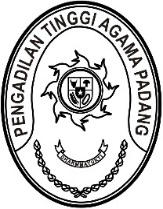 Nomor  : W3-A/     /HK.05/VIII/2023	                             Padang, 29 Agustus 2023Lamp	 :  -Hal	 : KlarifikasiYth. Ketua Pengadilan Agama BatusangkarAssalamu’alaikum Wr.Wb.Sehubungan dengan perkara banding yang diajukan oleh Pengadilan Agama Batusangkar Nomor 273/Pdt.G.2023/PA.Bsk yang terdaftar pada Pengadilan Tinggi Agama Padang Nomor 46/Pdt.G/2023/PTA.Pdg. Kami mohon Saudara memerintahkan Majelis Hakim dan Panitera Pengganti yang menangani perkara tersebut untuk menghadap Ketua Majelis Hakim Pengadilan Tinggi Agama Padang, guna melakukan klarifikasi  sekaligus pembinaan terkait proses persidangan perkara dimaksud pada: Hari		: Selasa/05 September 2023Pukul		: 09.00 WIBTempat		: Pengadilan Tinggi Agama Padang			  Jalan By Pass Km. 24 Anak Air Padang.Demikian disampaikan atas perhatiannya diucapkan terimakasih.WassalamWakil Ketua,Dra. Hj. Rosliani, S.H., M.A. Tembusan:Ketua Majelis Perkara Nomor 46/Pdt.G/2023/PTA.Pdg.